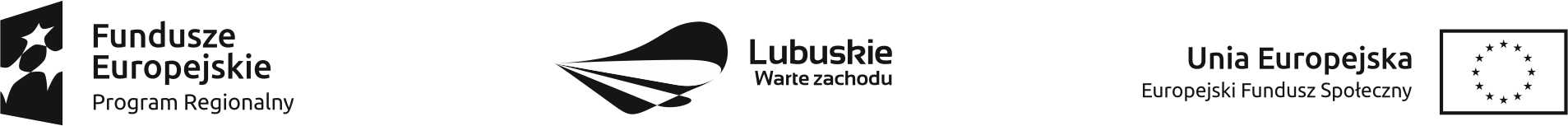 OR.273.58.2022 Wykonawcy zainteresowani udziałem 
w nw. postępowaniuINFORMACJAudostępniana na podstawie art. 222 ust 4 ustawy z dnia 11 września 2019 r.  Prawo zamówień publicznych (Dz.U. z 2022 r. poz. 1710 ze zm.)Kwota jaką Zamawiający zamierza przeznaczyć na realizację zamówienia pn. Przeprowadzenie kursu „ Montaż sieci  światłowodowych” dla uczniów Centrum Kształcenia Zawodowego i Ustawicznego w Sulechowie.wynosi  40 000,00 zł brutto